Avalara – U9Update 9 Avalara Implementation Guide					Step #Navigation & ActionNavigation & ActionNavigation & ActionAdditional Actions / Input Additional Actions / Input Comments / Expected Results1.001.00►Navigation Common Data > Common Tables > Taxes > Tax RatesCreate NT tax rate for Exempt productsCreate NT tax rate for Exempt productsTax Type: VATVAT Type: On DebitAccounting Code: STDTaxation table below to be blank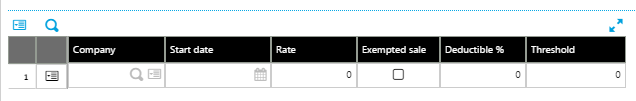 ►Navigation Development > Data & Parameters > Miscellaneous TablesTable: 203 – SST Tax CodeTable: 203 – SST Tax CodeCODE: NT – Non-taxableCODE: TAX - Taxable►Navigation Setup > General Parameters > Parameter ValuesTC > VAT > EXETAX = EXETC > VAT > EXETAX = EXE►Navigation Declarations > Tax Management > United States > Sage Sales Tax InitializationFUNSSTENTFUNSSTENTEnsure all boxes are checkedEnsure all boxes are checked►Navigation Setup > Usage > Sage Sales Tax > Sage Sales Tax ConnectionGESLTPGESLTPUsing Welcome Letter from Avalara to customer enter the TEST URL, Account Number, License KeyUsing Welcome Letter from Avalara to customer enter the TEST URL, Account Number, License KeyCalculate all DocumentsYes - The ‘Yes’ setting will send all quotes, orders, shippers and invoice lines through to Sage Sales Tax regardless of their taxable status within X3.Yes - The ‘Yes’ setting will send all quotes, orders, shippers and invoice lines through to Sage Sales Tax regardless of their taxable status within X3.Validate address mandatoryYes - Yes’, as addresses are entered or modified in X3, they will be sent to Sage Sales Tax for validation. If set to ‘No’, addresses remain un-validated during these same steps.Yes - Yes’, as addresses are entered or modified in X3, they will be sent to Sage Sales Tax for validation. If set to ‘No’, addresses remain un-validated during these same steps.URL TypeTEST – for implementationTEST – for implementationChange to Production during Go LiveChange to Production during Go LiveClick SAVEOnce Saved, Ping Sage Sales TaxConnection successful? Connection successful? ►Navigation Common Data > BPs > Customer – Address tabStreet address should be in Address Line 1 to avoid validation issuesStreet address should be in Address Line 1 to avoid validation issuesSage Sales Tax address validation returns address lines which conform to USPS standards.Sage Sales Tax address validation returns address lines which conform to USPS standards.Common Data > BPs > Utilities > Address ValidationRecommend running this utility after BP master data has been imported. Recommend running this utility after BP master data has been imported. Highly recommended before Pilots/Dry Run to avoid persistent errors. Highly recommended before Pilots/Dry Run to avoid persistent errors. ►Navigation Common Data > Common Tables > Taxes > Tax RatesIt is recommended that two Tax Rates be created:           NT: Non – taxable
TAX: TaxableIt is recommended that two Tax Rates be created:           NT: Non – taxable
TAX: Taxable►Navigation Common Data > Common Tables > Taxes > BP Tax RuleIt is recommended that two BP Tax Rules be created:           NT: Non – taxable BP
TAX: Taxable BPIt is recommended that two BP Tax Rules be created:           NT: Non – taxable BP
TAX: Taxable BPTo be assigned to BP (Customer)To be assigned to BP (Customer) ActiveTax Type: VATVAT Type: On DebitAccounting Code: STDEnsure Accounting Code is directed to Tax Liability GL accountEnsure Accounting Code is directed to Tax Liability GL accountTaxation table as seen below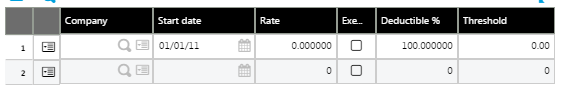 Tax Code: TAX (from Step 6.00)►Navigation Common Data > Common Tables > Taxes > Tax LevelIt is recommended that two Tax Levels be created:           NT: Non – taxable
TAX: TaxableIt is recommended that two Tax Levels be created:           NT: Non – taxable
TAX: TaxableTo be assigned to ProductsTo be assigned to Products ActiveTax Code: TAX (from Step 6.00)►Navigation Common Data > Common Tables > Taxes > Tax DeterminationCreate all possible BP_Product combinations Create all possible BP_Product combinations Possible combinations:
TAX_TAX – used for Sage Sales Tax = tax calculated
TAX_NT: Taxable BP/Nontaxable Product = 0 tax
NT_TAX: Nontaxable BP/Taxable Product = 0 taxPossible combinations:
TAX_TAX – used for Sage Sales Tax = tax calculated
TAX_NT: Taxable BP/Nontaxable Product = 0 tax
NT_TAX: Nontaxable BP/Taxable Product = 0 tax ActiveTax Type: VATBP Tax Rule: TAXProduct Tax Level: TAXTax: TAX►Navigation Common Data > BPs > Customers – Financial tabAssign appropriate taxation to BPAssign appropriate taxation to BPRecommend assigning to Customer CategoryRecommend assigning to Customer CategoryFinancial tab: for NT Customer, enter Exemption No.IMPORTANT NOTE: Exemption numbers must be loaded in Sage Sales Tax console to stop tax calculationsIMPORTANT NOTE: Exemption numbers must be loaded in Sage Sales Tax console to stop tax calculationsCustomer ResponsibilityCustomer ResponsibilityAddress tab: enter address and click Validation icon►Navigation Common Data > Products > Products – Financial TabAssign appropriate taxation to ProductAssign appropriate taxation to ProductRecommend assigning to Product CategoryRecommend assigning to Product Category►Navigation Setup > Sales > Invoicing ElementsDetermine which Elements are taxableDetermine which Elements are taxableCalculation Base: Must be set to ‘Before Tax Calculation’Tax Rule: Must be set to ‘Fixed Rate’Element Tax Level: Must be set to a taxable ‘TAX’Shown In: Must be set to ‘Tax excluded’ when the field is available for editingSST Tax Code: TAX►Navigation Reports > Reports > NA-SALESTAXSelect Company, Tax Code, & date rangeSelect Company, Tax Code, & date range